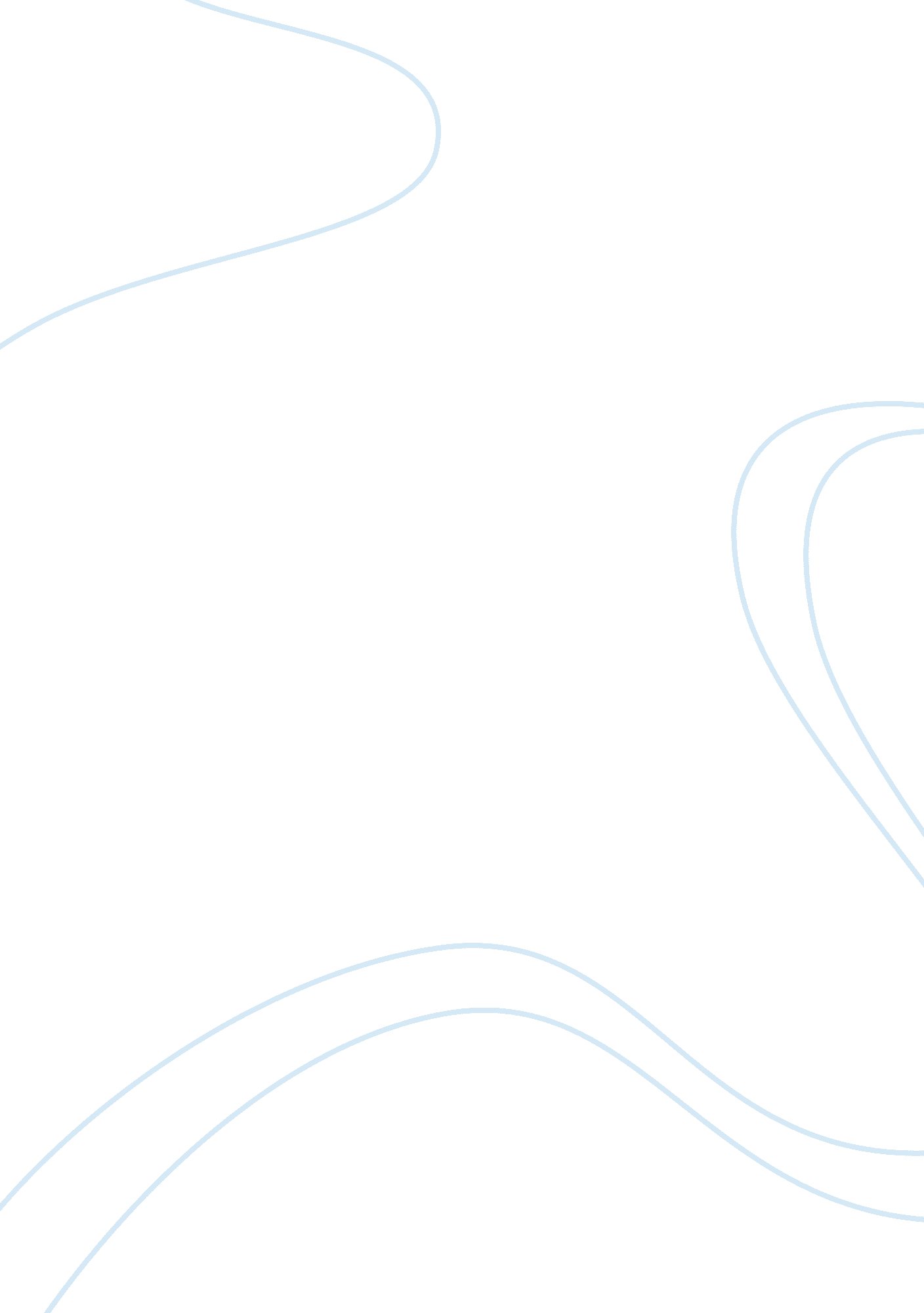 From transport is a very important serviceEconomics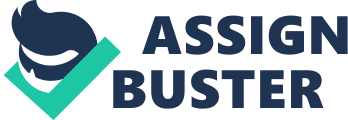 Fromthe beginning of history, human activities has revealed an urge for mobilityleading to a measure of Society’s progress. The history of this mobility ortransport is the history of civilization. For any country to develop with rightmomentum modern and efficient Transport as a basic infrastructure is a must. Ithas been seen throughout the history of any nation that a proper, extensive andefficient Road Transport has played a major role. The commuters perform one ofthe most important activities, at every stage of advanced civilization. Whereroads are considered as veins and arteries of a nation, passenger and goodstransported are likened to blood in circulation. Transport is the essentialconvenience with which people not just connect but progress. Throughouthistory, people’s progress has been sustained on the convenience, speed andsafety of the modes of transport. Road transport occupies a primary place in today’sworld as it provides services unparalleled by any other contemporary mode oftransport.  India’s transportsector is large and diverse as it caters to the transport needs of 1. 3 billionpeople. The sector contribution to the nation’s GDP, with road transportationhaving a major share of it as said earlier. As the urban population and incomeincreases, demand for key services such as transportation, water, sewagetreatment, and low income housing will increase manifold in cities of everysize and type. Amongstvarious urban services, urban transport is a very important service for theoverall development of the country. Urban transport provides mobility of peopleand goods and access to employment, education, shopping, health, entertainmentopportunities. It also affects the income levels of people, land values andenvironment. In nutshell, it determines the quality of life in an area. Urban mobilityplays a vita role as cities are referred to as the ‘ engines of economic growth’. Despite having only about 30% of the total population, nearly 62-63%, ofIndia’s Gross Domestic Product (GDP) comes from the urban areas. Future growthis also likely to concentrate primarily on the urban areas, and its estimatedcontribution to GDP is likely to reach 75% by 20301. Hence, anything that constrains the smooth functioning of cities has thepotential to constrain India’s economic growth. In present scenario Indiancities are encountered with various problems related to transportation andaren’t able to perform to their fullest potential. This can be because ofvarious reasons, rapid motorization being the primary. This paper will analyzethe trends which are influencing the mobility in urban India. The report mainlydiscusses the impact of rapid motorization in detail. Trendsinfluencing the Urban mobility We know thatmobility will increase as more people and goods move across towns and acrossthe world. By 2030, annual passenger traffic will exceed 80 trillionpassenger-kilometers which is a 50 percent increase compared to 2015; globalfreight volumes will grow by 70 percent compared to 2015 and an additional 1. 2billion cars will be on the road which is double the today’s total2. Meetinggrowing aspirations for mobility has the potential to improve the lives andlivelihoods of billions of people, their health, their environment, and theirquality of life and can have a positive impact on the much spoken globalwarming. But the future of mobility can also go in another direction. It cangive rise to inequalities in economic and social advancement, promote fossilfuel use, degrade the environment, and add to the number of deaths fromtransport-related accidents and air pollution. 1HighPowered Expert Committee, 20112Urban Mobility Report, 2017 